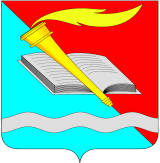                                                                                                                                                   
РОССИЙСКАЯ ФЕДЕРАЦИЯСОВЕТ ФУРМАНОВСКОГО МУНИЦИПАЛЬНОГО РАЙОНАИВАНОВСКАЯ ОБЛАСТЬРЕШЕНИЕот 30 сентября 2021 года                                                                                                        № 82г. ФурмановОб утверждении Положения о муниципальном контроле в области охраны и использования особо охраняемых природных территорий на территории Фурмановского муниципального района Ивановской областиВ соответствии с Федеральным законом от 14.03.1995 № 33-ФЗ «Об особо охраняемых природных территориях», Федеральным законом от 6 октября 2003 года N 131-ФЗ «Об общих принципах организации местного самоуправления в Российской Федерации», Федеральным законом от 31.07.2020 N 248-ФЗ «О государственном контроле (надзоре) и муниципальном контроле в Российской Федерации», руководствуясь Уставом Фурмановского муниципального района, утвержденным Решением Совета Фурмановского муниципального района от 15 сентября 2010 г. N 61, Совет Фурмановского муниципального районаРЕШИЛ:
      	1. Утвердить Положение о муниципальном контроле в области охраны и использования особо охраняемых природных территорий на территории Фурмановского муниципального района Ивановской области согласно Приложению.2. Настоящее Решение вступает в силу после официального опубликования и распространяется на правоотношения с 01 января 2022 года.3. Опубликовать Решение в «Вестнике администрации Фурмановского муниципального района и Совета Фурмановского муниципального района» и разместить на официальном сайте Администрации Фурмановского муниципального района (www.furmanov.su) в информационно-телекоммуникационной сети «Интернет».4.Контроль за исполнением Решения возложить на постоянную комиссию Совета Фурмановского муниципального района по вопросам местного самоуправления.Глава Фурмановскогомуниципального района                                                                                      Р.А.СоловьевПредседатель Совета Фурмановскогомуниципального района                                                                                    Г.В. ЖареноваПриложениек Решению Совета Фурмановского муниципального районаот 30.09.2021 № 82ПОЛОЖЕНИЕо муниципальном контроле в области охраны и использования
особо охраняемых природных территорий на территории Фурмановского муниципального района Ивановской области.Общие положения.Положение о муниципальном контроле в области охраны и использования особо охраняемых природных территорий (далее - Положение) устанавливает порядок осуществления муниципального контроля в области использования и охраны особо охраняемых природных территорий на территории Фурмановского муниципального района Ивановской области (далее - муниципальный контроль).Муниципальный контроль осуществляется посредством профилактики нарушений обязательных требований, организации и проведения контрольных мероприятий, принятия предусмотренных законодательством Российской Федерации мер по выявлению, пресечению, предупреждению и (или) устранению последствий выявленных нарушений обязательных требований.2. Предметом муниципального контроля является соблюдение юридическими лицами,	индивидуальными предпринимателями и гражданами на особо охраняемых природных территориях местного значения обязательных требований, установленных Федеральным законом от 14.03.1995 № 33-ФЗ «Об особо охраняемых природных территориях», другими федеральными законами и принимаемыми в соответствии с ними иными нормативными правовыми актами Российской Федерации, нормативными правовыми актами субъектов Российской Федерации в области охраны и использования особо охраняемых природных территорий, касающихся:- режима особо охраняемой природной территории;- особого правового режима использования земельных участков, водных объектов, природных ресурсов и иных объектов недвижимости, расположенных в границах особо охраняемых природных территорий.Муниципальный контроль осуществляется комитетом по муниципальному контролю администрации Фурмановского муниципального района (далее - комитет).Должностными лицами уполномоченного органа, уполномоченным осуществлять муниципальный контроль от имени администрации Фурмановского муниципального района, являются:1) председатель комитета по муниципальному контролю администрации Фурмановского муниципального района;2) главный специалист комитета по муниципальному контролю администрации Фурмановского муниципального района (далее – также инспекторы).Инспекторы, при осуществлении муниципального контроля, имеют права, обязанности и несут ответственность в соответствии с Федеральным законом от 31.07.2020 № 248-ФЗ «О государственном контроле (надзоре) и муниципальном контроле в Российской Федерации» и иными федеральными законами.Решение о проведении контрольных мероприятий, в том числе документарной проверки принимается главой (заместителем главы администрации) Фурмановского муниципального района.При проведении контрольных мероприятий в рамках осуществления муниципального контроля должностное лицо комитета имеет право:            1) беспрепятственно по предъявлении служебного удостоверения и в соответствии с полномочиями, установленными решением контрольного органа о проведении контрольного мероприятия, посещать (осматривать) производственные объекты, если иное не предусмотрено федеральными законами;     2) знакомиться со всеми документами, касающимися соблюдения обязательных требований, в том числе в установленном порядке с документами, содержащими государственную, служебную, коммерческую или иную охраняемую законом тайну;     3) требовать от контролируемых лиц, в том числе руководителей и других работников контролируемых организаций, представления письменных объяснений по фактам нарушений обязательных требований, выявленных при проведении контрольных мероприятий, а также представления документов для копирования, фото- и видеосъемки;           4) знакомиться с технической документацией, электронными базами данных, информационными системами контролируемых лиц в части, относящейся к предмету и объему контрольного мероприятия;    5) составлять акты по фактам непредставления или несвоевременного представления контролируемым лицом документов и материалов, запрошенных при проведении контрольных мероприятий, невозможности провести опрос должностных лиц и (или) работников контролируемого лица, ограничения доступа в помещения, воспрепятствования иным мерам по осуществлению контрольного мероприятия;    6) выдавать контролируемым лицам рекомендации по обеспечению безопасности и предотвращению нарушений обязательных требований, принимать решения об устранении контролируемыми лицами выявленных нарушений обязательных требований и о восстановлении нарушенного положения;   7) обращаться в соответствии с Федеральным законом от 7 февраля 2011 года N 3-ФЗ "О полиции" за содействием к органам полиции в случаях, если инспектору оказывается противодействие или угрожает опасность;    8) совершать иные действия, предусмотренные федеральными законами о видах контроля, положением о виде контроля.Инспектор обязан:1) соблюдать законодательство Российской Федерации, права и законные интересы контролируемых лиц;2) своевременно и в полной мере осуществлять предоставленные в соответствии с законодательством Российской Федерации полномочия по предупреждению, выявлению и пресечению нарушений обязательных требований, принимать меры по обеспечению исполнения решений контрольных органов вплоть до подготовки предложений об обращении в суд с требованием о принудительном исполнении предписания, если такая мера предусмотрена законодательством;3) проводить контрольные мероприятия и совершать контрольные действия на законном основании и в соответствии с их назначением только во время исполнения служебных обязанностей и при наличии соответствующей информации в едином реестре контрольных мероприятий, а в случае взаимодействия с контролируемыми лицами проводить такие мероприятия и совершать такие действия только при предъявлении служебного удостоверения, иных документов, предусмотренных федеральными законами;4) не допускать при проведении контрольных мероприятий проявление неуважения в отношении богослужений, других религиозных обрядов и церемоний, не препятствовать их проведению, а также не нарушать внутренние установления религиозных организаций;5) не препятствовать присутствию контролируемых лиц, их представителей, а с согласия контролируемых лиц, их представителей присутствию Уполномоченного при Президенте Российской Федерации по защите прав предпринимателей или его общественных представителей, уполномоченного по защите прав предпринимателей в субъекте Российской Федерации при проведении контрольных мероприятий (за исключением контрольных мероприятий, при проведении которых не требуется взаимодействие контрольных органов с контролируемыми лицами) и в случаях, предусмотренных Федеральным законом, осуществлять консультирование;        6) предоставлять контролируемым лицам, их представителям, присутствующим при проведении контрольных мероприятий, информацию и документы, относящиеся к предмету муниципального контроля, в том числе сведения о согласовании проведения контрольного мероприятия органами прокуратуры в случае, если такое согласование предусмотрено настоящим Федеральным законом;  7) знакомить контролируемых лиц, их представителей с результатами контрольных мероприятий и контрольных действий, относящихся к предмету контрольного мероприятия;         8) знакомить контролируемых лиц, их представителей с информацией и (или) документами, полученными в рамках межведомственного информационного взаимодействия и относящимися к предмету контрольного мероприятия;  9) учитывать при определении мер, принимаемых по фактам выявленных нарушений, соответствие указанных мер тяжести нарушений, их потенциальной опасности для охраняемых законом ценностей, а также не допускать необоснованного ограничения прав и законных интересов контролируемых лиц, неправомерного вреда (ущерба) их имуществу;       10) доказывать обоснованность своих действий при их обжаловании в порядке, установленном законодательством Российской Федерации;11) соблюдать установленные законодательством Российской Федерации сроки проведения контрольных мероприятий и совершения контрольных действий;12) не требовать от контролируемых лиц документы и иные сведения, представление которых не предусмотрено законодательством Российской Федерации либо которые находятся в распоряжении государственных органов и органов местного самоуправления. Муниципальный контроль осуществляется в отношении юридических лиц, индивидуальных предпринимателей и граждан (далее - контролируемые лица).Объектами муниципального контроля являются:- деятельность, действия (бездействие) контролируемых лиц, в рамках которых должны соблюдаться обязательные требования при соблюдении режима особо охраняемых природных территорий Фурмановского муниципального района, особого правового режима использования земельных участков, водных объектов, природных ресурсов и иных объектов недвижимости, расположенных в границах особо охраняемых природных территорий местного значения Фурмановского муниципального района.Комитет осуществляет учет объектов муниципального контроля в рамках полномочий. Учет объектов контроля осуществляется путем ведения журнала учета объектов контроля. Комитет обеспечивает актуальность сведений об объектах контроля в журнале учета объектов контроля.При отборе, обработке, анализе и учете сведений объектах контроля для целей их учета комитет использует информацию, предоставляемую ему в соответствии с нормативными правовыми актами, информацию, получаемую в рамках межведомственного взаимодействия, а также общедоступную информацию.При осуществлении учета объектов контроля на контролируемых лиц не может возлагаться обязанность по представлению сведений, документов, если иное не предусмотрено федеральными законами, а также если соответствующие сведения, документы содержатся в государственных или муниципальных информационных ресурсах.К отношениям, связанным с осуществлением муниципального контроля, организацией и проведением профилактических мероприятий, контрольных  мероприятий применяются положения Федерального закона № 248-ФЗ.Система оценки и управления рисками при осуществлении муниципального контроля не применяется.Решения и действия (бездействие) должностных лиц, осуществляющих муниципальный контроль, могут быть обжалованы в порядке, установленном законодательством Российской Федерации.Досудебный порядок подачи жалоб, установленный главой 9 Федерального закона № 248-ФЗ, при осуществлении муниципального контроля не применяется.Профилактика рисков причинения вреда (ущерба) охраняемым законом ценностям при осуществлении муниципальногоконтроля.Профилактические мероприятия проводятся комитетом в целях стимулирования добросовестного соблюдения обязательных требований контролируемыми лицами и направлены на снижение риска причинения вреда (ущерба), а также являются приоритетным по отношению к проведению контрольных мероприятий.Профилактические мероприятия осуществляются на основании ежегодной Программы профилактики рисков причинения вреда (ущерба) охраняемым законом ценностям, утверждаемой комитетом в соответствии с законодательством.При осуществлении муниципального контроля могут проводиться следующие виды профилактических мероприятий:информирование;консультирование;Информирование осуществляется посредством размещения сведений, предусмотренных частью 3 статьи 46 Федерального закона №	248-ФЗ наофициальном сайте в сети «Интернет»: www.furmanov.su, в средствах массовой информации, через личные кабинеты контролируемых лиц в государственных информационных системах (при наличии) и в иных формах.Размещенные сведения на указанном официальном сайте поддерживаются в актуальном состоянии и обновляются по мере их изменения.Консультирование контролируемых лиц и их представителей осуществляется Инспектором, по обращениям контролируемых лиц и их представителей по вопросам, связанным с организацией и осуществлением муниципального контроля.Консультирование осуществляется без взимания платы.Консультирование может осуществляться Инспектором по телефону, посредством видеоконференцсвязи, на личном приеме, либо в ходе проведения профилактических мероприятий, контрольных мероприятий.Время консультирования не должно превышать 15 минут.Личный прием граждан проводится председателем комитета. Информация о месте приема, а также об установленных для приема днях и часах размещается на официальном сайте: www.furmanov.su. Консультирование осуществляется по следующим вопросам:организация и осуществление муниципального контроля;порядок осуществления профилактических, контрольных мероприятий, установленных настоящим Положением.Консультирование в письменной форме осуществляется Инспектором в следующих случаях:контролируемым лицом представлен письменный запрос о предоставлении письменного ответа по вопросам консультирования;за время консультирования предоставить ответ на поставленные вопросы невозможно;ответ на поставленные вопросы требует дополнительного запроса сведений от органов власти или иных лиц.Если поставленные во время консультирования вопросы не относятся к сфере муниципального контроля, то даются необходимые разъяснения по обращению в соответствующие органы власти или к соответствующим должностным лицам.Комитет осуществляют учет консультирований, который проводится посредством внесения соответствующей записи в журнал консультирования, форма которого утверждается комитетом.При проведении консультирования во время контрольных мероприятий запись о проведенной консультации отражается в акте контрольного мероприятия.В случае, если в течение календарного года поступило три и более однотипных (по одним и тем же вопросам) обращений контролируемых лиц и их представителей, консультирование по таким обращениям осуществляется посредством размещения на официальном сайте www.furmanov.su письменного разъяснения, подписанного уполномоченным должностным лицом, без указания в таком разъяснении сведений, отнесенных к категории ограниченного доступа.Порядок организации муниципального контроля.В рамках осуществления муниципального контроля при взаимодействии с контролируемым лицом комитетом проводится контрольное мероприятие - выездная проверка.17. Без взаимодействия с контролируемым лицом проводятся следующие контрольные мероприятия:- наблюдение за соблюдением обязательных требований (мониторинг безопасности);- выездное обследование.            18. Плановые контрольные мероприятия при осуществлении муниципального контроля не проводятся.            19. Внеплановые контрольные мероприятия проводятся при наличии оснований, предусмотренных пунктами 1,3, 4, 5 части 1 статьи 57 Федерального закона № 248-ФЗ.Конкретный вид и содержание внепланового контрольного мероприятия (перечень контрольных действий) устанавливается в решении о проведении внепланового контрольного мероприятия.            20. Выездная проверка проводится посредством взаимодействия с конкретным контролируемым лицом, владеющим производственными объектами и (или) использующим их, в целях оценки соблюдения таким лицом обязательных требований, а также оценки выполнения решений контрольного органа только после согласования с органами прокуратуры.В ходе выездной проверки могут совершаться следующие контрольные действия:осмотр;опрос;получение письменных объяснений;истребование документов;инструментальное обследование.Срок проведения выездной проверки не может превышать десять рабочих дней. Срок проведения выездной проверки в отношении организации, осуществляющей свою деятельность на территориях нескольких субъектов Российской Федерации, устанавливается отдельно по каждому филиалу, представительству, обособленному структурному подразделению организации или производственному объекту.Наблюдение за соблюдением обязательных требований (мониторинг безопасности) осуществляется Инспектором путем сбора, анализа данных об объектах контроля, имеющихся у комитета, в том числе данных, которые поступают в ходе межведомственного информационного взаимодействия, предоставляются контролируемыми лицами в рамках исполнения обязательных требований, а также данных, содержащихся в государственных и муниципальных информационных системах, данных из сети «Интернет», иных общедоступных данных, а также данных полученных с использованием работающих в автоматическом режиме технических средств фиксации правонарушений, имеющих функции фото- и киносъемки, видеозаписи.Наблюдение за соблюдением обязательных требований (мониторинг безопасности) осуществляется по месту нахождения Инспектора постоянно (систематически, регулярно, непрерывно) на основании заданий должностного лица комитета, включая задания, содержащиеся в планах работы комитета в течение установленного в нем срока.Форма задания должностного лица комитета об осуществлении наблюдения за соблюдением обязательных требований (мониторинг безопасности) утверждается комитетом.При наблюдении за соблюдением обязательных требований (мониторинге безопасности) на контролируемых лиц не возлагаются обязанности, не установленные обязательными требованиями.Если в ходе наблюдения за соблюдением обязательных требований (мониторинга безопасности) выявлены факты причинения вреда (ущерба) или возникновения угрозы причинения вреда (ущерба) охраняемым законом ценностям, сведения о нарушениях обязательных требований, о готовящихся нарушениях обязательных требований или признаках нарушений обязательных требований, комитетом может быть принято следующее решение:решение о проведении внепланового контрольного мероприятия в соответствии со статьей 60 Федерального закона № 248-ФЗ.Под выездным обследованием понимается контрольное мероприятие, проводимое в целях оценки соблюдения контролируемыми лицами обязательных требований.Выездное обследование может проводиться Инспектором по месту нахождения (осуществления деятельности) организации (ее филиалов, представительств, обособленных структурных подразделений), месту нахождения объекта контроля, при этом не допускается взаимодействие с контролируемым лицом.Срок проведения выездного обследования одного объекта (нескольких объектов, расположенных в непосредственной близости друг от друга) не может превышать один рабочий день.В ходе выездного обследования на общедоступных (открытых для посещения неограниченным кругом лиц) производственных объектах осуществляются следующие контрольные действия:осмотр;инструментальное обследование (с применением видеозаписи).Контрольные мероприятия, за исключением контрольных мероприятий без взаимодействия, проводятся путем совершения Инспектором и лицами, привлекаемыми к проведению контрольного мероприятия, контрольных действий в порядке, установленном Федеральным законом № 248-ФЗ.В случаях отсутствия контролируемого лица либо его представителя, предоставления контролируемым лицом информации контрольному органу о невозможности присутствия при проведении контрольного мероприятия контрольные мероприятия проводятся, контрольные действия совершаются, если оценка соблюдения обязательных требований при проведении контрольного мероприятия может быть проведена без присутствия контролируемого лица, а контролируемое лицо было надлежащим образом уведомлено о проведении контрольного мероприятия.Для фиксации Инспектором и лицами, привлекаемыми к совершению контрольных действий, доказательств нарушений обязательных требований могут использоваться фотосъемка, аудио- и видеозапись, иные способы фиксации доказательств, за исключением случаев фиксации:сведений, отнесенных законодательством Российской Федерации к государственной тайне;объектов, территорий, которые законодательством Российской Федерации отнесены к режимным и особо важным объектам.Фотографии, аудио- и видеозаписи, используемые для фиксации доказательств, должны позволять однозначно идентифицировать объект фиксации, отражающий нарушение обязательных требований, время фиксации объекта. Фотографии, аудио- и видеозаписи, используемые для доказательств нарушений обязательных требований, прикладываются к акту контрольного мероприятия.Результаты контрольного мероприятия оформляются в порядке, установленном Федеральным законом № 248-ФЗ.В случае выявления при проведении контрольного мероприятия нарушений обязательных требований комитет после оформления акта контрольного мероприятия принимает решения, предусмотренные частью 2 статьи 90 Федерального закона № 248-ФЗ.В случае несогласия с фактами и выводами, изложенными в акте контрольного мероприятия, контролируемое лицо вправе направить жалобу в порядке, предусмотренном статьями 39 - 43 Федерального закона № 248-ФЗ.Заключительные положения.Настоящее Положение вступает в силу 01.01.2022.До 31 декабря 2023 года подготовка комитетом в ходе осуществления муниципального контроля документов, информирование контролируемых лиц о совершаемых должностными лицами комитета действиях и принимаемых решениях, обмен документами и сведениями с контролируемыми лицами осуществляется на бумажном носителе.